Акт проверкиМуниципальное бюджетное образовательное учреждение дополнительного образования «Детско-юношеская спортивная школа п. Плотниково»_____________________________________________________________________________(наименование муниципального учреждения)п. Плотниково                                            "29" июня 2021г. Специалистами: _____________________________________________________________________________(Ф.И.О. проводивших проверку (ревизию)в соответствии с планом контрольных мероприятий на 2019год, утвержденным приказом начальника Управления образования администрации Промышленновского муниципального округа от 28 июня   2021г.№ 281 «Об утверждении плана контроля выполнения муниципального задания на оказание муниципальных услуг (выполнение работ) муниципальными учреждениями в Промышленновском муниципальном округе» проведена проверка в Муниципальном бюджетном учреждении дополнительного образования «Детско-юношеская спортивная школа п. Плотниково», по   теме:   установление   соответствия    фактического   объема   услуг, оказанных муниципальным учреждением, плановым значениям, установленным муниципальным заданием, за период с 01.01.2021г.по 30.06.2021г.Методы: сравнительный анализ фактических и плановых значений объемных и качественных показателей, указанных в муниципальном задании.Сроки проведения контрольных мероприятий: 29.06.2021 года         Результаты сравнительного анализа фактических и плановых значений объемных и качественных показателей, указанных в муниципальном задании:Результаты соответствия качества фактически предоставляемых муниципальных услуг стандартам качества муниципальных услуг Наименование услуги: «Реализация дополнительных общеобразовательных общеразвивающих программ», «Организация и проведение конкурсов, мероприятий, направленных на выявление и развитие у учащихся спортивных способностей».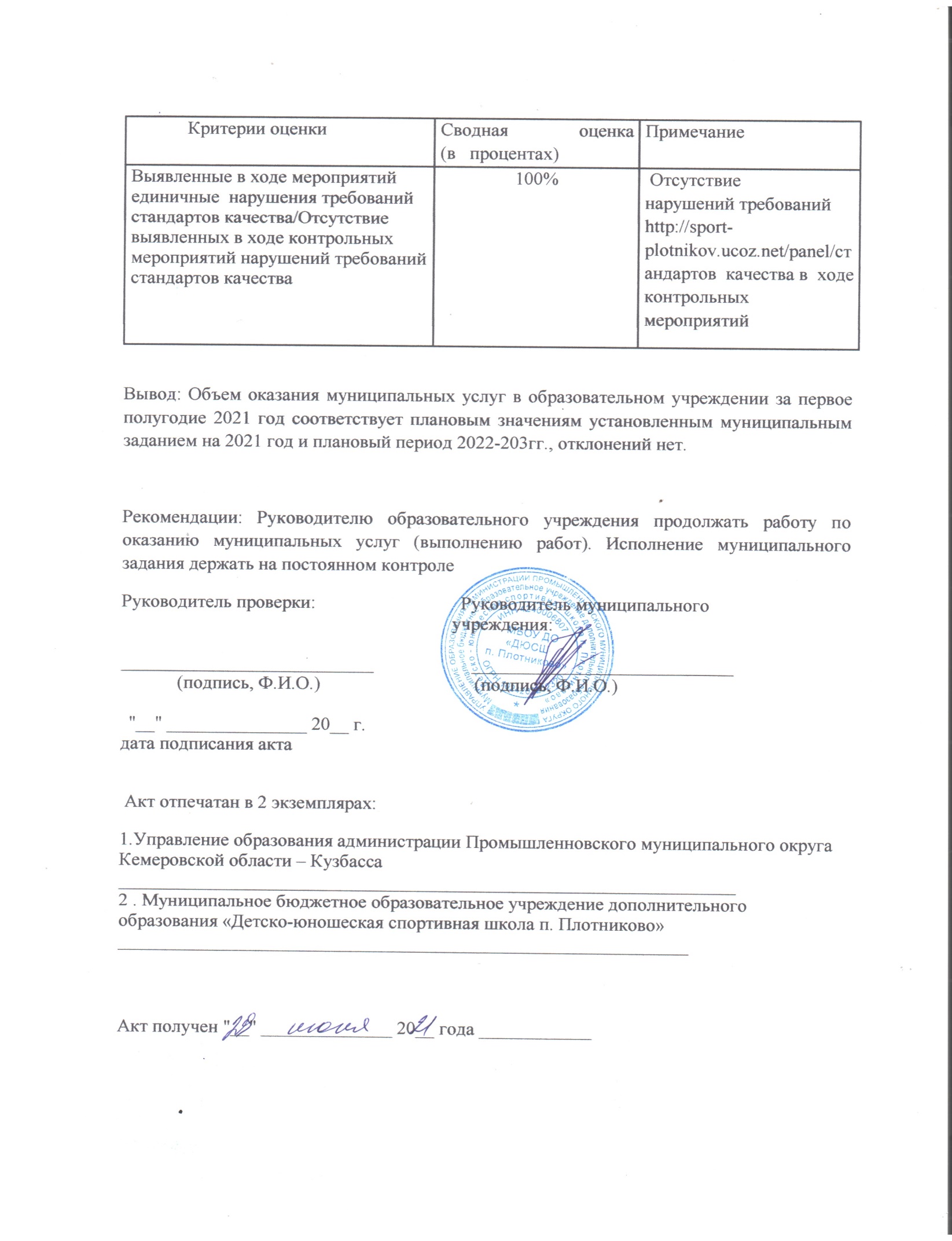 Татьяна Васильевна Мясоедова-начальник управления образования,председатель комиссииИрина Ивановна Скорюпина-заместитель начальника управленияобразования, заместитель председателяТатьяна Леонидовна Ерогова-заместитель начальника управленияобразования, член комиссииМарина Геннадьевна Эпова-директор, МБУ «Централизованная бухгалтерия», член комиссииОльга Егоровна Белоконь-главный  экономист МБУ «Централизованная бухгалтерия», член комиссииИван Николаевич Непочатой-юрист, МБУ «Центр развития образования», член комиссииТатьяна Витальевна Торопова-экономист  МБУ «Централизованная бухгалтерия», секретарь  Наименование 
муниципальной 
    услуги     Планируемые  объемы 
муниципального
задания на   оказание   
муниципальных  услуг      Планируемые  объемы 
муниципального
задания на   оказание   
муниципальных  услуг      Фактический
объем     
муниципального
задания на    оказание   
муниципальных 
услуг за 2019
     год       Выполнение 
муниципального
 задания, % ПримечаниеВ натуральном выражении, единиц:                           В натуральном выражении, единиц:                           В натуральном выражении, единиц:                           В натуральном выражении, единиц:                           В натуральном выражении, единиц:                           Реализация дополнительных общеобразовательных общеразвивающих программ в соответствии с профилем учреждения.Качество освоения учащимися дополнительных общеобразовательных общеразвивающих программ по окончанию учебного года на «высоком» и «достаточном» уровне.Сохранность контингента учащихся по отношению от начала нового учебного года на окончание полугодия или отчетного года.Удовлетворенность качеством дополнительных общеобразовательных услуг.Сохранность контингента учащихся. Организация и проведение конкурсов, мероприятий, направленных на выявление и развитие у учащихся спортивных способностей.100%95%100%94%1066ч1040ч. - участники341ч.- п5обедители и призеры100%95%100%94%1066ч1040ч. - участники341ч.- п5обедители и призеры100%95%100%97%1066ч1040ч. - участники341ч.- победители и призеры 100100100103,1100100В стоимостном выражении, тыс. рублей:                      В стоимостном выражении, тыс. рублей:                      В стоимостном выражении, тыс. рублей:                      В стоимостном выражении, тыс. рублей:                      В стоимостном выражении, тыс. рублей:                      Реализация дополнительных общеобразовательных общеразвивающих программ в соответствии с профилем учреждения.Сохранность контингента учащихся по отношению от начала нового учебного года на окончание полугодия или отчетного года.Организация и проведение конкурсов, мероприятий, направленных на выявление и развитие у учащихся интеллектуальных и творческих способностей.Организация отдыха и оздоровления детей и молодежи.